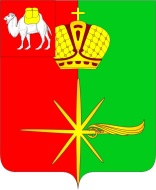 МУНИЦИПАЛЬНОЕ КАЗЕННОЕ УЧРЕЖДЕНИЕАДМИНИСТРАЦИЯКАРТАЛИНСКОГО ГОРОДСКОГО ПОСЕЛЕНИЯЧЕЛЯБИНСКОЙ ОБЛАСТИпостановлениеОб утверждении административногорегламента      по      предоставлениюмуниципальной услуги В соответствии с Федеральным законом от 27.07.2010 года № 210-ФЗ «Об организации предоставления государственных и муниципальных услуг», Федеральным законом № 131-ФЗ от 06.10.2003 года «Об общих принципах организации местного самоуправления в Российской Федерации»      Муниципальное казенное учреждение Администрация Карталинского городского поселения ПОСТАНОВЛЯЕТ:1. Утвердить административный регламент предоставления муниципальной услуги  по предоставлению информации о порядке предоставления жилищно-коммунальных услуг населению (приложение). 2. Организацию исполнения муниципальной услуги возложить на начальника отдела по инженерной инфраструктуре, строительству, транспорту, связи администрации Карталинского городского поселения Шальневу Т.А.3. Разместить настоящее постановление на официальном сайте Администрации Карталинского муниципального района. 4. Контроль за исполнением настоящего постановления возложить на заместителя главы Карталинского городского поселения Аскерова А.А.Глава Карталинского городского поселения                                                                        О.В.Леонтьев«___»_______2012 г. №___________                  г. Карталы